OBRAZAC - UKLJUČIVANJE U PROJEKT„ Pružanje usluga starijim osobama i osobama s invaliditetom u triljskom kraju“Kodni broj:  SF.3.4.11.01.0416 korisnika Grada TriljaJa __________________________________________________________, s prebivalištem na adresi:_______________________________________________________, OIB:_____________________________ izjavljujem da želim biti korisnik/ca usluga u projektu.Da bi osoba bila korisnik/ca usluge potpore i podrške u svakodnevnom životu starijim osobama i osobama s invaliditetom MORA ispunjavati: SVE uvjete za ciljnu skupinu 1. - OSOBE STARIJE OD 65 GODINA (65 i više godina)       ili SVE uvjete za ciljnu skupinu 2. - ODRASLE  OSOBE S INVALIDITETOM (18 i više godina)     Molimo zaokružiti.Pod materijalnom i kaznenom odgovornošću izjavljujem i vlastoručnim potpisom potvrđujem da su podaci navedeni u ovom obrascu točni i potpuni te ovlašćujem nadležne da iste imaju pravo provjeravati, obrađivati, čuvati i upotrebljavati u skladu sa Zakonom o zaštiti osobnih podataka i drugim važećim propisima.Mjesto i datum: ________________________________        Potpis:___________________________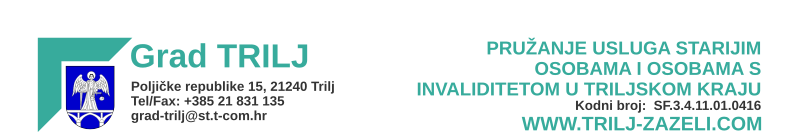 